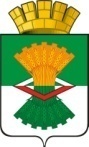 АДМИНИСТРАЦИЯМАХНЁВСКОГО МУНИЦИПАЛЬНОГО ОБРАЗОВАНИЯПОСТАНОВЛЕНИЕ03 февраля 2021 года                                                                                           № 85п.г.т. МахнёвоО внесении изменений в постановление Администрации Махнёвского муниципального образования от 23 мая 2016 года №435 «Об утверждении Административного регламента предоставления муниципальной услуги «Прием и рассмотрение в установленном порядке уведомлений о проведении публичных мероприятий на территории Махнёвского муниципального образования» (с изменениями от 01.11.2016)         На основании протеста Алапаевской городской прокуратуры                          от 21.01.2021г. на Постановление Администрации Махнёвского муниципального образования от 23 мая 2016 года №435 «Об утверждении Административного регламента предоставления муниципальной услуги «Прием и рассмотрение в установленном порядке уведомлений о проведении публичных мероприятий на территории Махнёвского муниципального образования» (с изменениями от 01.11.2016),ПОСТАНОВЛЯЮ:1. Изложить п. 18 Административного регламента предоставления муниципальной услуги «Прием и рассмотрение в установленном порядке уведомлений о проведении публичных мероприятий на территории Махнёвского муниципального образования» в следующей редакции:«18. Заявителю может быть отказано в согласовании проведения публичного мероприятия в следующих случаях:1) в уведомлении указано место (места) проведения публичных мероприятий, в котором (которых) проведение публичного мероприятия запрещается в соответствии с требованиями статьи 8 Федерального закона   от 19 июня 2004 года № 54-ФЗ «О собраниях, митингах, демонстрациях, шествиях и пикетированиях" и статьи 7 Закона Свердловской области                      от 07 декабря 2012 года № 102-ОЗ «Об отдельных вопросах подготовки и проведения публичных мероприятий на территории Свердловской области»:места, непригодные для целей мероприятия, в случае, если проведение мероприятия создает угрозы обрушения зданий и сооружений или иные угрозы безопасности участников данного публичного мероприятия;территории, непосредственно прилегающие к опасным производственным объектам и к иным объектам, эксплуатация которых требует соблюдения специальных правил техники безопасности;путепроводы, железнодорожные магистрали и полосы отвода железных дорог, нефте-, газо- и продуктопроводов, высоковольтных линий электропередачи;территории, непосредственно прилегающие к зданиям, занимаемым судами, к территориям и зданиям учреждений, исполняющих наказание в виде лишения свободы;территории, непосредственно прилегающие к зданиям аэропортов, железнодорожных, автомобильных и речных вокзалов и станций;территории, непосредственно прилегающие к жилым домам и многоквартирным домам;территории, непосредственно прилегающие к зданию, в котором размещается полномочный представитель Президента Российской Федерации в Уральском федеральном округе;2) уведомление о проведении публичного мероприятия подано заявителем, который в соответствии с частью 2 статьи 5 Федерального закона от 19 июня 2004 года № 54-ФЗ «О собраниях, митингах, демонстрациях, шествиях и пикетированиях» не вправе быть организатором публичного мероприятия.»2. Опубликовать настоящее постановление в газете «Алапаевская искра» и разместить на официальном сайте Махнёвского муниципального образования.3. Контроль за исполнением настоящего постановления возложить на первого заместителя главы Администрации Махнёвского муниципального образования  А.В. Онучина.Глава Махнёвского муниципального образования                                                             А.С. Корелин